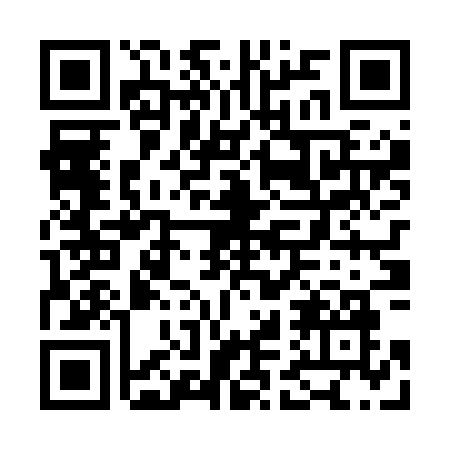 Prayer times for Zvule, Czech RepublicMon 1 Jul 2024 - Wed 31 Jul 2024High Latitude Method: Angle Based RulePrayer Calculation Method: Muslim World LeagueAsar Calculation Method: HanafiPrayer times provided by https://www.salahtimes.comDateDayFajrSunriseDhuhrAsrMaghribIsha1Mon2:374:591:036:349:0711:212Tue2:384:591:036:349:0711:213Wed2:385:001:036:349:0611:214Thu2:385:011:046:339:0611:215Fri2:395:021:046:339:0611:206Sat2:395:021:046:339:0511:207Sun2:405:031:046:339:0511:208Mon2:405:041:046:339:0411:209Tue2:415:051:046:329:0311:2010Wed2:415:061:056:329:0311:2011Thu2:415:071:056:329:0211:1912Fri2:425:081:056:319:0111:1913Sat2:425:091:056:319:0011:1914Sun2:435:101:056:319:0011:1915Mon2:435:111:056:308:5911:1816Tue2:445:121:056:308:5811:1817Wed2:445:131:056:298:5711:1718Thu2:455:141:056:298:5611:1719Fri2:455:161:056:288:5511:1720Sat2:465:171:056:288:5411:1621Sun2:465:181:066:278:5311:1622Mon2:475:191:066:268:5111:1523Tue2:475:201:066:268:5011:1524Wed2:485:221:066:258:4911:1425Thu2:485:231:066:248:4811:1326Fri2:495:241:066:248:4611:1027Sat2:495:251:066:238:4511:0728Sun2:525:271:066:228:4411:0429Mon2:555:281:066:218:4211:0230Tue2:585:291:066:208:4110:5931Wed3:015:311:056:198:3910:56